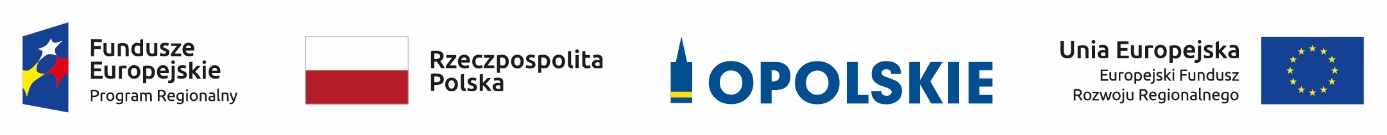 Lista projektów złożonych w ramach konkursowej procedury wyboru projektów dla działania 
5.2 Poprawa gospodarowania odpadami komunalnymi RPO WO 2014-2020, zakwalifikowanych do
 I etapu oceny, tj. oceny formalnej.     Źródło: opracowanie własne na podstawie danych z Systemu SYZYF RPOWO 2014-2020.Lp.Nr wnioskuNazwa wnioskodawcyTytuł projektu1RPOP.05.02.00-16-0001/22Związek Międzygminny 
"Czysty Region"	Budowa PSZOK na terenie gminy Pawłowiczki zrzeszonej w Związku Międzygminnym "Czysty Region"2RPOP.05.02.00-16-0002/22Związek Międzygminny 
"Czysty Region"Budowa PSZOK na terenie gminy Izbicko zrzeszonej w Związku Międzygminnym "Czysty Region”3RPOP.05.02.00-16-0003/22Związek Międzygminny 
"Czysty Region"	Budowa PSZOK na terenie gminy Ujazd zrzeszonej w Związku Międzygminnym 
"Czysty Region"4RPOP.05.02.00-16-0004/22Gmina TułowiceRozbudowa i modernizacja Punktu Selektywnej Zbiórki Odpadów Komunalnych w Tułowicach5RPOP.05.02.00-16-0005/22Gmina ŁubnianyDoposażenie punktu selektywnego zbierania odpadów komunalnych na terenie gminy Łubniany.